编号：            江苏省摄影家协会入 会 申 请 书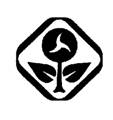 姓  名：＿＿＿＿  摄影工作经历（包括摄影创作、摄影论文、摄影专著和其它与摄影有关的工作，并请注明创作时间、地点和作品出版、发表处） 摄影工作经历（包括摄影创作、摄影论文、摄影专著和其它与摄影有关的工作，并请注明创作时间、地点和作品出版、发表处） 摄影工作经历（包括摄影创作、摄影论文、摄影专著和其它与摄影有关的工作，并请注明创作时间、地点和作品出版、发表处） 摄影工作经历（包括摄影创作、摄影论文、摄影专著和其它与摄影有关的工作，并请注明创作时间、地点和作品出版、发表处） 摄影工作经历（包括摄影创作、摄影论文、摄影专著和其它与摄影有关的工作，并请注明创作时间、地点和作品出版、发表处） 摄影工作经历（包括摄影创作、摄影论文、摄影专著和其它与摄影有关的工作，并请注明创作时间、地点和作品出版、发表处） 摄影工作经历（包括摄影创作、摄影论文、摄影专著和其它与摄影有关的工作，并请注明创作时间、地点和作品出版、发表处） 摄影工作经历（包括摄影创作、摄影论文、摄影专著和其它与摄影有关的工作，并请注明创作时间、地点和作品出版、发表处） 摄影工作经历（包括摄影创作、摄影论文、摄影专著和其它与摄影有关的工作，并请注明创作时间、地点和作品出版、发表处） 摄影工作经历（包括摄影创作、摄影论文、摄影专著和其它与摄影有关的工作，并请注明创作时间、地点和作品出版、发表处） 摄影工作经历（包括摄影创作、摄影论文、摄影专著和其它与摄影有关的工作，并请注明创作时间、地点和作品出版、发表处）备注备注姓  名姓  名笔  名性  别照  片 照  片 出生时间出生时间民  族籍  贯照  片 照  片 参加党派参加党派学  历摄影特长照  片 照  片 工作单位工作单位照  片 照  片 职   务职   务职   称通信地址通信地址手机号码身份证号身份证号电子邮箱主要经历主要经历主要经历主要经历主要经历主要经历主要经历主要经历主要经历主要经历主要经历主要经历主要经历主要经历主要经历主要经历主要经历主要经历主要经历主要经历主要经历主要经历主要经历主要经历申请人签名或盖章申请人签名或盖章（填表时间）    年    月    日 （填表时间）    年    月    日 （填表时间）    年    月    日 （填表时间）    年    月    日 （填表时间）    年    月    日 （填表时间）    年    月    日 （填表时间）    年    月    日 （填表时间）    年    月    日 （填表时间）    年    月    日 入会作品入会作品入会作品入会作品标    题标    题标    题创作时间创作时间发表或获奖情况发表或获奖情况发表或获奖情况发表或获奖情况入会作品入会作品入会作品入会作品入会作品入会作品入会作品入会作品入会作品入会作品入会作品入会作品入会作品入会作品入会作品入会作品入会作品入会作品入会作品入会作品入会作品入会作品入会作品入会作品入会作品入会作品入会作品入会作品介 绍 人
意  见介 绍 人
意  见介 绍 人
意  见介 绍 人
意  见介绍人：             （签名或盖章）介绍人：             （签名或盖章）介绍人：             （签名或盖章）介绍人：             （签名或盖章）介绍人：             （签名或盖章）介绍人：             （签名或盖章）介绍人：             （签名或盖章）介绍人：             （签名或盖章）介绍人：             （签名或盖章）介 绍 人
意  见介 绍 人
意  见介 绍 人
意  见介 绍 人
意  见介绍人：             （签名或盖章）介绍人：             （签名或盖章）介绍人：             （签名或盖章）介绍人：             （签名或盖章）介绍人：             （签名或盖章）介绍人：             （签名或盖章）介绍人：             （签名或盖章）介绍人：             （签名或盖章）介绍人：             （签名或盖章）思想政治表    现思想政治表    现思想政治表    现思想政治表    现（推荐单位或所在单位盖章）（推荐单位或所在单位盖章）（推荐单位或所在单位盖章）（推荐单位或所在单位盖章）（推荐单位或所在单位盖章）（推荐单位或所在单位盖章）（推荐单位或所在单位盖章）（推荐单位或所在单位盖章）（推荐单位或所在单位盖章）市级摄协、团体会员、省直单位推荐意见市级摄协、团体会员、省直单位推荐意见市级摄协、团体会员、省直单位推荐意见市级摄协、团体会员、省直单位推荐意见                           （盖章）                           （盖章）                           （盖章）                           （盖章）                           （盖章）                           （盖章）                           （盖章）                           （盖章）                           （盖章）主 席 团会  议审批意见主 席 团会  议审批意见主 席 团会  议审批意见主 席 团会  议审批意见批准日期     年  月  日 批准日期     年  月  日 批准日期     年  月  日 批准日期     年  月  日 批准日期     年  月  日 批准日期     年  月  日 批准日期     年  月  日 批准日期     年  月  日 批准日期     年  月  日 